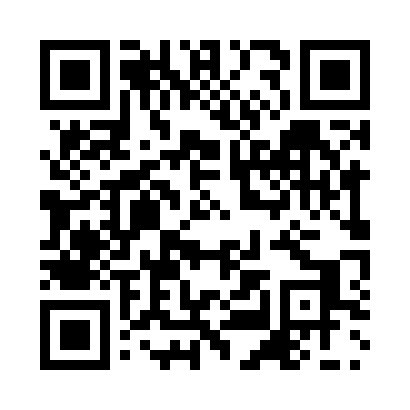 Prayer times for Ion Iacomi, RomaniaWed 1 May 2024 - Fri 31 May 2024High Latitude Method: Angle Based RulePrayer Calculation Method: Muslim World LeagueAsar Calculation Method: HanafiPrayer times provided by https://www.salahtimes.comDateDayFajrSunriseDhuhrAsrMaghribIsha1Wed3:545:551:066:078:1710:112Thu3:515:541:066:088:1910:133Fri3:495:521:066:098:2010:154Sat3:475:511:066:108:2110:175Sun3:445:491:066:108:2310:196Mon3:425:481:056:118:2410:217Tue3:405:461:056:128:2510:238Wed3:385:451:056:138:2610:259Thu3:355:441:056:138:2810:2710Fri3:335:421:056:148:2910:2911Sat3:315:411:056:158:3010:3112Sun3:285:401:056:168:3110:3413Mon3:265:391:056:168:3310:3614Tue3:245:371:056:178:3410:3815Wed3:225:361:056:188:3510:4016Thu3:205:351:056:188:3610:4217Fri3:175:341:056:198:3710:4418Sat3:155:331:056:208:3810:4619Sun3:135:321:056:208:4010:4820Mon3:115:311:056:218:4110:5021Tue3:095:301:066:228:4210:5222Wed3:075:291:066:228:4310:5423Thu3:055:281:066:238:4410:5624Fri3:035:271:066:248:4510:5825Sat3:015:261:066:248:4611:0026Sun2:595:251:066:258:4711:0227Mon2:575:251:066:268:4811:0428Tue2:565:241:066:268:4911:0629Wed2:545:231:066:278:5011:0730Thu2:525:221:066:278:5111:0931Fri2:505:221:076:288:5211:11